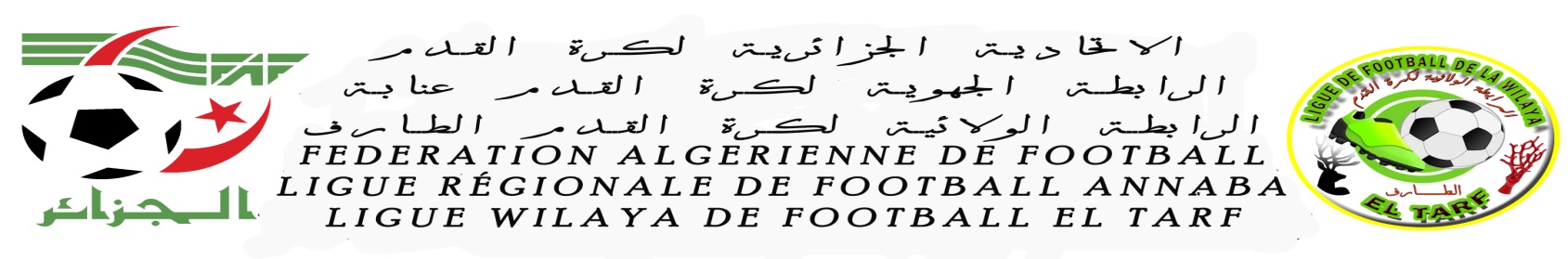 PROCES VERBAL COC N°32 DU 18/03/2019DIRECTION DE L’ORGANISATION DES COMPETITIONS Etaient présents :Mr DAOUDI A / HAFIDMr DJENDI   ILYESORDRE DU JOUR-Analyse match  22eme journée.-Homologation résultats--Etude affaires litigieuses– Programmation  Matchs de la 23eme journée.    -Classement 22eme Journée championnat division Honneur. sous toutes réserves. .1-ANALYSE MATCH DE LA 22eme JOURNEE                  DIVISION HONNEURLa rencontre UZA/WABn’a pas lieu (Absence club WAB))2-HOMOLOGATION RESULTATS MATCHS 20EME JOURNEEDIVISION HONNEURJOURNEE DU VENDREDI: 15/03/2019EXEMPT/ –  - ORCT – ESEC – 3 - ETUDE AFFAIRES LITIGIEUSESREUNION DU 18/03/2019AFFAIRE N° 23: Rencontre UZA– WAB(S)                                      Du 16/03/2019-Non déroulement de la rencontre-Vu les pièces versées au dossier.- Vu la feuille de match.- Vu le rapport de l’arbitre et du délégué qui signalent le non déroulement de la rencontre suite a l’absence de l’équipe du WA BOUHADJAR.-Attendu que la rencontre a été programmée le 16/03/2019 au stade OPOW de  CHEBAITA.Par ces motifs : la commission de l’organisation des compétitions décide en application de l’article 62 des RGX de la FAF(FORFAIT  phase retour).-Match perdu par pénalité à l’équipe Séniors de WAB  sur le score de 03à00 pour octroyer le gain du match à l’équipe seniors de l’UZA.-Défalcation de six(06) points au club WAB.-une amende de 15000.DA est infligée au club WAB .(ART 62 des RG FAF) PHASE RETOUR.Le club WAB est déclaré forfait général après son 3eme forfait à savoir :-1er forfait : Rencontre  WAB / CRBAA du 12/01/2019-2eme forfait : Rencontre WAB / NRAC du 09/03/2019-3eme forfait : Rencontre UZA / WAB du 16/03/20194-PROGRAMMATION MATCHS  DE LA 23eme JOURNEE            JOURNEE DU MARDI: 19/03/2019 EXEMPTS/  ESEC-WAK-NRAC-UZA-ORCT5- CLASSEMENT 22eme JOURNEE APRES MATCH RETARD (VOIR SITE)Le Directeur Des CompétitionsA/HAFID  DAOUDI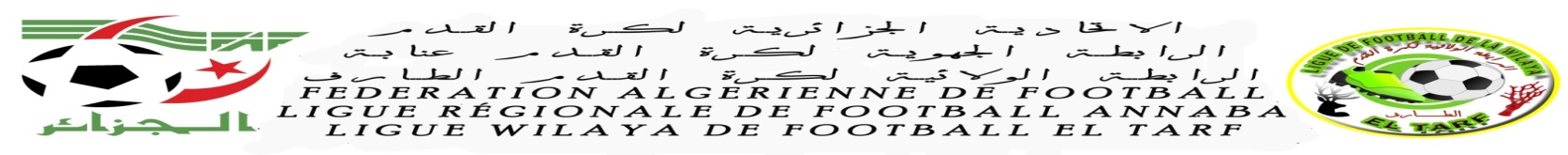 LIEULIEURENC/N°RENCONTRESRENCONTRESRENCONTRESCATCATHORHORRESULTARSCHIHANIOPOWCHIHANIOPOW174NRAC Vs CRBAANRAC Vs CRBAANRAC Vs CRBAASS14H3014H303 - 0ASFOURCommunalASFOURCommunal170MBA Vs RBZMBA Vs RBZMBA Vs RBZSS14H3014H300 - 1BERRIHANECommunal175175175ABB Vs AAKHSS14H3014H301- 41- 4JOURNEE DU SAMEDI: 16/03/2019JOURNEE DU SAMEDI: 16/03/2019JOURNEE DU SAMEDI: 16/03/2019JOURNEE DU SAMEDI: 16/03/2019JOURNEE DU SAMEDI: 16/03/2019JOURNEE DU SAMEDI: 16/03/2019JOURNEE DU SAMEDI: 16/03/2019JOURNEE DU SAMEDI: 16/03/2019JOURNEE DU SAMEDI: 16/03/2019JOURNEE DU SAMEDI: 16/03/2019JOURNEE DU SAMEDI: 16/03/2019CHEBAITAOPOWCHEBAITAOPOW169UZA Vs WABUZA Vs WABUZA Vs WABSS14H0014H00NON JOUEEL-TARFOPOWEL-TARFOPOW162WAK Vs KRBWAK Vs KRBWAK Vs KRBSS14H0014H003 - 2LIEUXDATESN° RENCRENCONTREHORCATEL-TARFOPOWMARDI19/03/2019CRBAA Vs RBZ13H 00SEL-TARFOPOWMARDI19/03/2019AAKH Vs MBA15H 00SBOUTELDJAOPOWMARDI19/03/2019KRB Vs ABB14H 30S